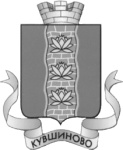 ГЛАВА КУВШИНОВСКОГО РАЙОНАП О С Т А Н О В Л Е Н И Е12.09.2013 г.                                      г. Кувшиново                                                   № 415     В соответствии с Федеральным законом Российской Федерации от 03.12.2012 № 230-ФЗ "О контроле за соответствием расходов лиц, замещающих государственные должности, и иных лиц их доходам", Федеральным законом Российской Федерации от 02.03.2007 № 25-ФЗ "О муниципальной службе в Российской Федерации", Федеральным законом Российской Федерации от 25.12.2008 № 273-ФЗ "О противодействии коррупции",ПОСТАНОВЛЯЮ:1. Утвердить Порядок представления муниципальными служащими администрации Кувшиновского района Тверской области сведений о расходах, а также о расходах своих супруги (супруга) и несовершеннолетних детей (приложение 1).2. Утвердить:а) форму справки о расходах лица, замещающего муниципальную должность муниципального образования «Кувшиновский район» Тверской области, должность муниципальной службы администрации Кувшиновского района Тверской области (приложение 2);б) форму справки о расходах супруги (супруга) и несовершеннолетних детей лица, замещающего муниципальную должность муниципального образования «Кувшиновский район» Тверской области, должность муниципальной службы в администрации Кувшиновского района Тверской области (приложение 3).3. Контроль за исполнением данного постановления оставляю за собой.4. Настоящее постановление вступает в силу с момента подписания и подлежит обнародованию.Врио главы Кувшиновского района                                                             Д.В. НовосёловПриложение  1к постановлению от 12.09.2013 № 415«Об утверждении Порядка представления муниципальными служащими администрации Кувшиновского района Тверской области сведений о расходах, а также о расходах своих супруги (супруга) и несовершеннолетних детейПорядок 
представления муниципальными служащими администрации Кувшиновского района Тверской области сведений о расходах, а также о расходах своих супруги (супруга) и несовершеннолетних детей1. Муниципальный служащий, замещающий должность муниципальной службы, включенную в Перечень должностей муниципальной службы, при назначении на которые граждане и при замещении которых муниципальные служащие обязаны представлять сведения о своих доходах, об имуществе и обязательствах имущественного характера, а также сведения о доходах, об имуществе и обязательствах имущественного характера своих супруги (супруга) и несовершеннолетних детей" (далее - Перечень должностей), обязан представлять сведения о своих расходах, а также о расходах своих супруги (супруга) и несовершеннолетних детей по каждой сделке по приобретению земельного участка, другого объекта недвижимости, транспортного средства, ценных бумаг, акций (долей участия, паев в уставных (складочных) капиталах организаций), если сумма сделки превышает общий доход данного лица и его супруги (супруга) за три последних года, предшествующих совершению сделки, и об источниках получения средств, за счет которых совершена сделка.2. Обязанность, предусмотренная пунктом 1 настоящего Порядка, возникает в отношении сделок, совершенных с 01.01.2012 года.3. Сведения, указанные в пункте 1 настоящего Порядка, представляются в администрацию Кувшиновского района ежегодно, в срок до 30 апреля года, следующего за отчетным, в порядке и по форме, которые установлены для представления сведений о доходах, расходах, об имуществе и обязательствах имущественного характера государственными гражданскими служащими Тверской области. Сведения представляются по утвержденной форме (приложения 2, 3).4. В течение трех месяцев после окончания срока, указанного в пункте 3 Порядка, муниципальный служащий, лицо замещающее должность муниципальной службы вправе подать в администрацию Кувшиновского района уточненные сведения о расходах.5. Проверка сведений, указанных в пункте 1 настоящего Порядка, осуществляется в соответствии с законодательством Российской Федерации.6. В случае, если при проведении проверки выявится что муниципальным служащим, его супругой (супругом) и (или) несовершеннолетними детьми совершена сделка по приобретению земельного участка, другого объекта недвижимости, транспортного средства, ценных бумаг, акций (долей участия, паев в уставных (складочных) капиталах организаций) на сумму, превышающую общий доход муниципального служащего и его супруги (супруга) за три последних года, предшествующих совершению сделки, данная информация в письменной форме направляется в срок не позднее пяти рабочих дней Губернатору Тверской области (или уполномоченному органу) для принятия решения об осуществлении контроля за расходами муниципального служащего, его супруги (супруга) и (или) несовершеннолетних детей.7. Контроль за соответствием расходов муниципального служащего, его супруги (супруга) и несовершеннолетних детей их доходам осуществляется в порядке, предусмотренном Федеральным законом от 25 декабря 2008 года N 273-ФЗ "О противодействии коррупции" и Федеральным законом "О контроле за соответствием расходов лиц, замещающих государственные должности, и иных лиц их доходам", нормативными правовыми актами Президента Российской Федерации, законами и иными нормативными правовыми актами Тверской области.8. Непредставление муниципальным служащим сведений о своих расходах, а также о расходах своих супруги (супруга) и несовершеннолетних детей по каждой сделке в случае, если представление таких сведений обязательно, либо представление заведомо недостоверных или неполных сведений является правонарушением, влекущим увольнение муниципального служащего с муниципальной службы.9. Лица, виновные в разглашении сведений о расходах муниципальных служащих и членов их семьи или в использовании этих сведений в целях, не предусмотренных законодательством Российской Федерации, несут ответственность в соответствии с законодательством Российской Федерации.10. Представленные сведения об источниках получения средств, за счет которых совершена сделка по приобретению земельного участка, другого объекта недвижимости, транспортного средства, ценных бумаг, акций (долей участия, паев в уставных (складочных) капиталах организаций), если сумма сделки превышает общий доход лица, замещающего (занимающего) одну из должностей, указанных в пункте 1 настоящего Порядка, и его супруги (супруга) за три последних года, предшествующих совершению сделки, размещаются в информационно-телекоммуникационной сети "Интернет" на официальном сайте администрации Кувшиновского района.Приложение 2к постановлению от 12.09.2013 № 415«Об утверждении Порядка представления муниципальными служащими администрации Кувшиновского района Тверской области сведений о расходах, а также о расходах своих супруги (супруга) и несовершеннолетних детейФорма Справка 
о расходах лица, замещающего муниципальную должность муниципального образования «Кувшиновский район» Тверской области, должность муниципальной службы администрации Кувшиновского района Тверской областиВ _______________________________________________________________________________(наименование уполномоченного органа Совета депутатов, администрации Кувшиновского района)__________________________________________________________________________________Я, ______________________________________________________________________________(фамилия, имя, отчество, дата рождения)____________________________________________________________________ _____________(основное место работы или службы, занимаемая должность)проживающий ()по адресу: ___________________________________________________________(адрес места жительства)в добровольном порядке сообщаю сведения о своих расходах по сделкам купли-продажи имущества, совершенных за период с 1 января 20__ г. по 31 декабря 20__ г. по состоянию на конец отчетного периода (на отчетную дату): 31 декабря 20____г.Раздел 1. Сведения о сделках с недвижимым имуществом:Раздел 2. Сведения о сделках с движимым имуществом:"__" _________ 20__ г. _______________________________________________________(подпись лица, замещающего муниципальную должность, лица замещающего должность муниципальной службы муниципального служащего)___________________________________________________________________ _________ (Ф.И.О. и подпись лица, принявшего справку)Приложение 3к постановлению от 12.09.2013 № 415«Об утверждении Порядка представления муниципальными служащими администрации Кувшиновского района Тверской области сведений о расходах, а также о расходах своих супруги (супруга) и несовершеннолетних детейФормаСправка 
о расходах супруги (супруга) и несовершеннолетних детей лица, замещающего муниципальную должность муниципального образования муниципального образования «Кувшиновский район» Тверской области, должность муниципальной службы администрации Тверской областиВ ______________________________________________________________________________(наименование уполномоченного органа Совета депутатов, администрации Кувшиновского района)_______________________________________________________________________________Я, ______________________________________________________________________________(фамилия, имя, отчество, дата рождения)_________________________________________________________________________________(основное место работы или службы, занимаемая должность)проживающий по адресу: __________________________________________________________(адрес места жительства)в добровольном порядке сообщаю сведения о расходах моей (моего)____________________________________________________________________ _____________(супруги (супруга), несовершеннолетней дочери, несовершеннолетнего сына) ____________________________________________________________________ ___________ (фамилия, имя, отчество, дата рождения) ____________________________________________________________________ ______________ (основное место работы или службы, занимаемая должность; в случае отсутствия основного места работы или службы - род занятий)по сделкам купли-продажи имущества, совершенных за период с 1 января 20__ г. по 31 декабря 20__ г. по состоянию на конец отчетного периода (на отчетную дату): 31 декабря 20__ г.Раздел 1. Сведения о сделках с недвижимым имуществом:Раздел 2. Сведения о сделках с движимым имуществом:"__" _________ 20__ г. _______________________________________________________(подпись лица, замещающего муниципальную должность, лица замещающего должность муниципальной службы муниципального служащего)___________________________________________________________________ _________ (Ф.И.О. и подпись лица, принявшего справку)Об утверждении Порядка и форм представления муниципальными служащими администрации Кувшиновского района Тверской области сведений о расходах, а также о расходах своих супруги (супруга) и несовершеннолетних детейОб утверждении Порядка и форм представления муниципальными служащими администрации Кувшиновского района Тверской области сведений о расходах, а также о расходах своих супруги (супруга) и несовершеннолетних детейNп/пВид и наименование имущества, приобретенного в собственность (земельный участок, квартира,жилой дом, дача, гараж, нежилое здание (сооружение), предприятие, иное недвижимое имущество)ВидсобственностиМестонахожденияСтоимостьРеквизитыдокументаоснования(N, датазаключения,наименованиедоговоракупли-продажи)Источники получениясредств, засчеткоторых совершена сделкаNп/пВид (марка, модель) и наименование движимого имущества, приобретенного в собственность автомобиль, автоприцеп, мототранспортное средство, сельскохозяйственная техника, водный транспорт, воздушный транспорт, иной транспорт, ценные бумаги, иное движимое имущество)Вид собственностиМесто нахожденияСтоимостьРеквизитыдокументаоснования(N, датазаключения,наименованиедоговоракупли-продажи)Источники получениясредств, засчеткоторых совершена сделкаNп/пВид и наименование имущества, приобретенного в собственность (земельный участок, квартира,жилой дом, дача, гараж, нежилое здание (сооружение), предприятие, иное недвижимое имущество)ВидсобственностиМестонахожденияСтоимостьРеквизитыдокументаоснования(N, датазаключения,наименованиедоговоракупли-продажи)Источники получениясредств, засчеткоторых совершена сделкаNп/пВид (марка, модель) и наименование движимого имущества, приобретенного в собственность автомобиль, автоприцеп, мототранспортное средство, сельскохозяйственная техника, водный транспорт, воздушный транспорт, иной транспорт, ценные бумаги, иное движимое имущество)Вид собственностиМесто нахожденияСтоимостьРеквизитыдокументаоснования(N, датазаключения,наименованиедоговоракупли-продажи)Источники получениясредств, засчеткоторых совершена сделка